Д/И  «Продукты и предметы»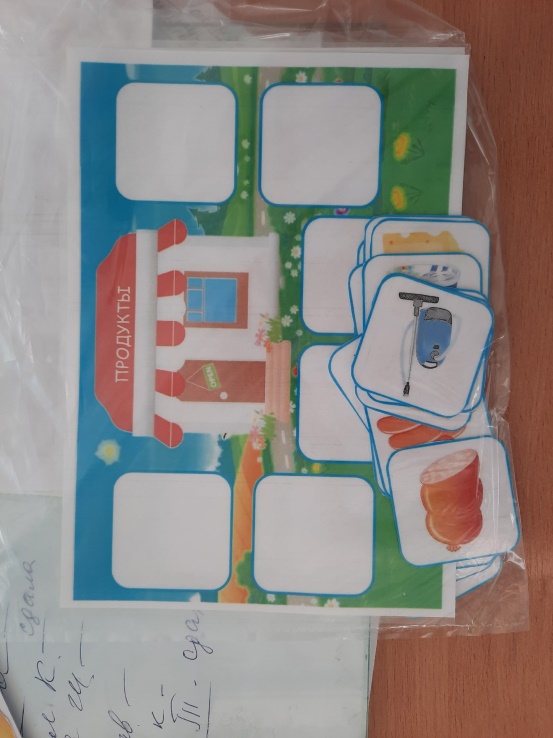 Д/И «Овощи и фрукты»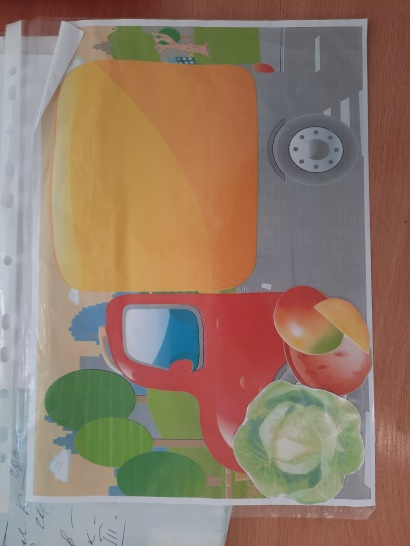 Д/И «Соотнеси количество и число»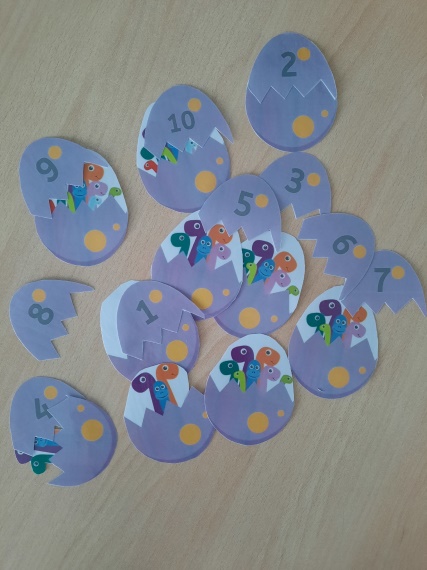 Д/И «Соедини картинку и название»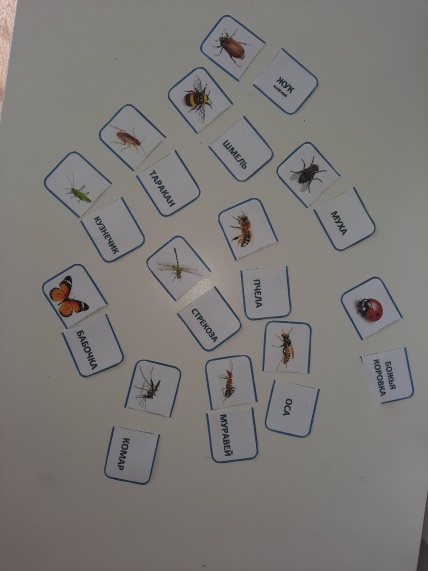 